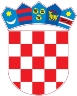 REPUBLIKA HRVATSKAKrapinsko-zagorska županijaUpravni odjel za prostorno uređenje, gradnju i zaštitu okolišaKrapina KLASA: UP/I-361-03/19-01/000435URBROJ: 2140/01-08-20-0008Krapina, 11.03.2020.Predmet:  	Javni poziv za uvid u spis predmetaŽupanijska uprava za ceste Krapinsko-zagorske županijeHR-49218 Pregrada, Janka Leskovara 40/1 - dostavlja se Pozivamo Vas na uvid u spis predmeta u postupku izdavanja građevinske dozvole zarekonstrukciju građevine infrastrukturne namjene prometnog sustava (cestovni promet), 2.b skupine - sanacija klizišta na Ž 2122 Birušina katastarskim česticama 3507, 837/1, 837/10, 990/3, 990/7 k.o. Radoboj (Radoboj).Uvid u spis predmeta može se izvršiti dana  23.03.2020. godine u 09:00 sati, na lokaciji – Upravni odjel za prostorno uređenje, gradnju i zaštitu okoliša, Krapina, Magistratska 1. Pozivu se može odazvati stranka osobno ili putem svoga opunomoćenika, a na uvid treba donijeti dokaz o svojstvu stranke u postupku. Građevinska dozvola može se izdati i ako se stranka ne odazove ovom pozivu.Stranka koja se odazove pozivu nadležnoga upravnog tijela za uvid, dužna je dokazati da ima svojstvo stranke.VIŠA REFERENTICA ZA PROSTORNO UREĐENJE I GRADNJUMirjana Vidiček, ing.građ. 